Походяева Светлана Борисовна, учитель начальных классов Муниципального бюджетного общеобразовательного учреждения  Шелеховского района «Средняя общеобразовательная школа № 4»  Тема конкурсной работы:  Разработка классического и нестандартного урока начальной, средней и старшей школы, занятий в ДОУ.Технологическая карта  урока литературного чтения.Работа в парах              Ф.И. ______________________________________                           Ф.И. _________________________________________________Приложение № 1Человек, который выдвинулся слишком быстро или занял видное общественное положение не по заслугам.Толковый словарь. С.И. Ожегов(Слова для справок: задира, выскочка, невежа)Приложение № 2Приложение № 3                                        «Тонкие»  вопросыПриложение № 4Приложение № 5Критерии общей отметки: Все плюсы – 5 /  1-3 минуса – 4 /  4- 5 минусов – 3 / более 5 минусов – !                 Общая отметка ______________Приложение № 6Приложение № 7Домашнее задание по выборуДайте характеристику героям, подтвердите словами из текста. Данные занесите в таблицу.Подберите  2 пословицы, которые отражают главную мысль произведения и докажите примерами из жизни.Напишите сочинение - рассуждение, отражающее главную мысль произведения. Для проверкиПриложение № 3Приложение № 4Буклет «Мудрые мысли»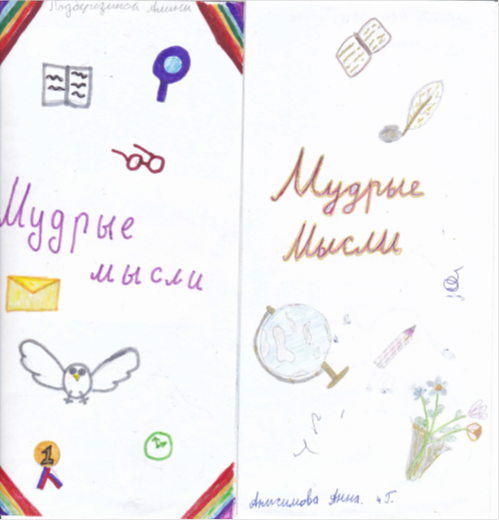 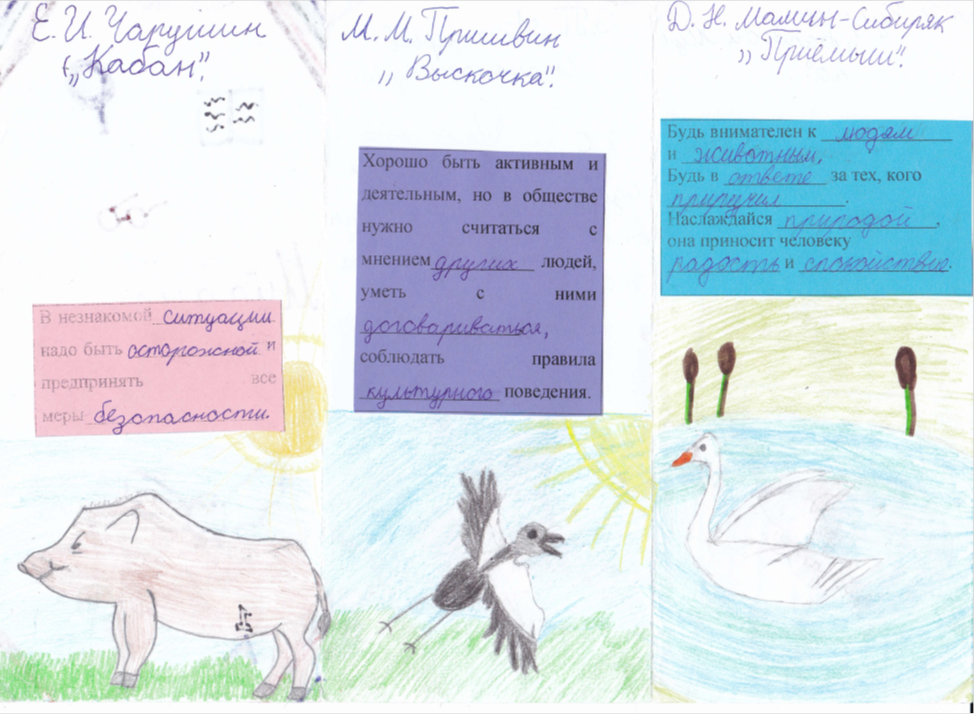 ПредметЛитературное чтениеКласс4Тема«Качества присущие людям на примере произведения М.М. Пришвина «Выскочка»Педагогическая технология Технология развития критического мышленияТип  урокаУрок открытия нового знания.Цель урокаДостичь образовательных результатов:Личностный результат – осознать  практическую и личностную значимость учебного материала.Метапредметный результат – уметь анализировать текстовую информацию, самостоятельно формулировать и решать познавательные задачи на основе анализа информации, устанавливать логические связи.Предметный результат -  уметь определять главную мысль произведения и соотносить её с качествами личности человека.Задачи урокаРасширять кругозор учащихся, развивать речь, наблюдательность.Развивать умение анализировать текст, выделять главное, обобщать, систематизировать, делать выводы.Воспитывать любовь к природе,  Родине.Планируемые результатыПредметные:  познакомиться с рассказом «Выскочка»; научиться  определять главную мысль рассказа;  находить  в тексте описание внешнего вида героя, анализировать его поступки и характер.Метапредметные: Личностные - понимают главную мысль рассказа «Выскочка» усваивают этические нормы и ценности на примере поступков героев,  дают адекватную самооценку учебной деятельности.Познавательные – структурируют знания, осознанно строят речевое высказывание в устной и письменной форме, читают  и слушают информацию, делают обобщения и выводы.Регулятивные -  планируют свое действие в соответствии с поставленной задачей, умеют оценивать правильность выполнения действий на уровне объективной оценки, адекватно воспринимают отметку учителя.Коммуникативные – участвуют в диалоге с одноклассниками, учителем, слушают и понимают речь других,  совместно приходят к общему решению.Форма работы обучающихся Индивидуальная, работа в парах.РесурсыДемонстрационный материал: презентация Power Point Информационные: Учебник «литературное чтение», дидактический материал.ЭтапДеятельность учителяДеятельностьученикаПланируемые результатыМотивационно – целевой( Стадия «Вызов»)Урок литературного чтения мы начнем  с определения из словаря Ожегов. Ваша задача прочитать и определить, как можно назвать такого человека?(Человек, который выдвинулся слишком быстро или занял видное общественное положение не по заслугам)(Если дети затрудняются, то могут обратиться к словам для справок. Слова для справок: задира, выскочка, невежа. Приложение № 1).- Назовите ключевые слова, которые характеризуют выскочку. -  Что значит не по заслугам? ( Не заслужил, а его заметили, так как он очень хотел.)Приём ТРКМ «Верите ли вы?»- Верите ли вы, что выскочка – это качество личности человека? Почему?- Верите ли вы, что выскочки есть среди ребят? Докажите. (Выкрикивает на уроке, перебивает и.т.д.)- Верите ли вы, что выскочки есть среди взрослых? (Есть люди, которые любят, чтобы слушали только их, не дают высказаться другим)- Какой значит можно сделать вывод? ( Выскочка – это качество, которое может быть  присуще людям).- М.М. Пришвин написал произведение, которое так и называется «Выскочка».- Предположите, о чем будет произведение?- Какая значит тема урока? ( «Качества присущие людям на примере произведения М.М. Пришвина «Выскочка»)Цель урока: Понять содержание произведения и соотнести его с качествами людей.Задачи: Прочитать и осмыслить произведение. (с использованием приема ТКМ  «Чтение с остановками»)Проверить понимание содержания.Определить главную мысль произведения.Продолжить работу над буклетом «Мудрые мысли»Мы составили план нашего урока.Рефлексия (Приложение № 2)Настраиваются на урок, работают в паре,  читают и  выделяют опорные слова, отвечают на вопросы, анализируют, проверяют результат.Анализируют, высказывают своё мнение.Определяют тему урока, ставят цель, составляют план на урок.Проводят рефлексию по теме на начало урока.ЛУУД – настраиваются на урок, формируется мотивация к учебной деятельности.РУУД – определяют цель, задачи урока, планируют и контролируют свои действия.ПУУД – строят речевое высказывание, обогащают словарный запас.КУУД – участвуют в диалоге с учителем, одноклассниками.Процессуальный этап(Стадия «Осмысление»)Приступим к решению  первой задачи.Прием ТРКМ «Чтение с остановками»1 часть  чтение до слов и унесла косточку.Прием ТРКМ «Ромашка Блума»Вопросы для ромашки: Кто? Какой? Откуда? Где?  Как? Кто является героем рассказа? Какой пароды была Вьюшка? Откуда приехала Вьюшка? Где находится река Бия? Как выглядела Вьюшка? Зачитать.Как можно было узнать, что Вьюшка проявляет встревоженность, бдительность?- Чем заканчивается первая часть рассказа?- Как могут дальше развиваться события?2 часть чтение до слов шесть умных сорок.- Поднимите руку, чьи предположения оправдались?- Что же случилось во 2 части?Прием ТРКМ «Толстые вопросы»Придумайте толстый вопрос по 2 части.( Приложение № 3)Примеры вопросов:- Вьюшка охотничья собака. Как могло произойти, что сороки у нее утащили кость?- Сорок было семь. Но вот одна сорока отличалась от других. Чем?-   Как про таких говорят?- Как вы думаете, удастся ли выскочке обхитрить Вьюшку?-   Как дальше будут развиваться события?3 часть чтение до конца.- Поднимите руку, чьи предположения оправдались?- Что произошло между героями?- Какой момент в рассказе вам кажется самым напряженным? Зачитайте.- За что сороки осуждали Выскочку?- Какое чувство испытывала Выскочка?- Чему научил этот случай Выскочку?Мы решили 1 задачу урока?Поднимите руки, кто понял содержание произведения.Физминутка на зрение. ( На слайде Вьюшка с сороками) Какой фрагмент из произведения  изображен на слайде? Необходимо двигать глазами по направлению за сороками.Приступим к решению 2 задачи и проверим понимание содержания.- По содержанию рассказа можно определить значение слов. Поработайте с таблицей, определите значение слов и соедините с примерами из текста. (Приложение № 4)Проверка результатов. ( Инструмент проверки + или -) - Проверили понимание слов, теперь проверим понимание содержания. (Приложение № 5)Проверка результатов. ( Инструмент проверки + или -) Оценивание работы.  Критерии:  Все «+» - 52 «- « - 4И т.д.Мы решили 2 задачу урока?Приступим к решению 3 задачи.- Можно ли сравнивать поведение Выскочки с поведением человека?- Хорошо ли быть таким как Выскочка?- Были ли в вашей жизни моменты, когда вы были похожи на Выскочку?- Как относятся к выскочкам в обществе?- Какой вывод делает М.М. Пришвин?- О чем нас хочет предупредить автор?(Если вести себя как Выскочка, можно пострадать).- Сформулируйте главную мысль произведения.( Если быть выскочкой, то можно пострадать, нужно быть всегда вместе, держаться друг за друга, считаться с другим мнением, уметь договариваться, соблюдать правила культурного поведения в обществе.)Мы решили 3 задачу урока?Приступим к решению 4 задачи и продолжим работу над созданием буклета «Мудрые мысли» Заполните пропуски в тексте. (Приложение № 6)Самопроверка результатов по эталону.Мы решили 4 задачу урока? Читают вслух по цепочке 1 часть рассказа.Составляют вопросы, по первой части используя приём ТКМ.Находят доказательство в тексте на вопрос, учатся ориентироваться в книге.Делают вывод по 1 части рассказа, предполагают дальнейшее развитие событий.Читают вслух по цепочке 2 часть рассказа.  Обосновывают предположения, составляют «Толстые вопросы» для одноклассников, строят речевое высказывание. Предполагают дальнейшее развитие событий в рассказе. Читают вслух по цепочке 3 часть рассказа.  Анализируют произведение, поступки героев,  работают с текстом.Делают вывод по первой  задаче урока, проводят промежуточную рефлексию.Выполняют движения глазами.Работают в паре. Соотносят незнакомые слова с содержанием текста, определяют значение слов, понимание содержания текста, проверяют результат работы, оценивают работу, ориентируясь на критерии оценивания.Делают вывод по второй  задаче урока, проводят промежуточную рефлексию.Анализируют, рассуждают, обсуждают, доказывают поступки героев.  Строят речевое высказывание, высказывают свою  точку зрения, делают вывод, формулируют главную мысль произведения.Делают вывод по третьей задаче урока, проводят промежуточную рефлексию.Работают индивидуально, заполняют пропуски в тексте, на основе задания закрепляют главную мысль произведения, проверяют результат работы, вклеивают полученный текст в буклет.Делают вывод по четвёртой задаче урока, проводят промежуточную рефлексию.ЛУУД –  учатся умению  ориентироваться в нравственном содержании прочитанного, самостоятельно делать выводы, соотносить поступки героев с нравственными нормами, осуществляют самооценку своей деятельности, определяют границу знания и незнания, мотивируют себя на дальнейшие действия.  РУУД – осознают себя как грамотного читателя, способного к творческой деятельности, управляют своей деятельностью в овладении техникой чтения,  приемам понимания прочитанного произведения, контролируют свои действия, проявляют инициативность и самостоятельность. ПУУД -  показывают выразительное чтение произведения,  учатся осуществлять  различные виды чтения: выборочное ознакомительное, выборочное поисковое,  в соответствии с целью заданий,  обогащают словарный запас, ориентируются  в содержании художественного текста, понимают  его смысл, производят операции анализа, сравнения, составляют  монологические высказывания о произведении (героях, событиях) и делают вывод, формулируют главную мысль произведения.КУУД –  ведут диалог, соблюдают правила речевого этикета, участвуют в обсуждении  прочитанного произведения; овладевают основами коммуникативной деятельности, на практическом уровне осознают значимость работы в  паре  и осваивают правила парной работы;высказывают и обосновывают собственное мнение,  опираясь на текст и собственный опыт. Рефлексивно – оценочный этап.(Стадия «Рефлексия»)- Пригодится ли нам данная мудрая мысль в жизни? - Какой урок вынесли для себя?- Мы достигли цели урока?- Подведём итог урока.  Приём ТРКМ «Синквейн»Рефлексия.Выставление критериальных отметок.Отвечают  на вопросы,  высказывают своё мнение, используют полученные знания на стадии осмысления содержания,   оценивают работу в паре по критериям, осуществляют самооценку своей деятельности, проводят итоги по теме урока.ЛУУД –  мотивируют себя на учебную деятельность, осуществляют самооценку на основе критерий,  адекватно понимают причины успеха/неуспеха. РУУД –  определяют итоговый контроль  учебной деятельности.ПУУД -  делают обобщающий вывод по теме урока строя речевое высказывание.Домашнее заданиеЗадание по выбору.Дайте характеристику героям, подтвердите словами из текста.Подберите  2 пословицы, которые отражают главную мысль произведения и докажите примерами из жизни.Напишите сочинение - рассуждение, отражающее главную мысль произведения. (Приложение № 7)Выбирают задания для выполнения домашней работы.На начало урока+ - ?На конец урока+ - ?На начало урока+ - ?На конец урока+ - ? Я понимаю содержание текста Я понимаю содержание текстаЯ умею находить информацию в текстеЯ умею находить информацию в текстеЯ могу определить главную мысльЯ могу определить главную мысльТолстые?Как могло произойти, что….? Чем отличалась…..? Как думаете….?Объясните, почему...? Почему вы думаете.? В чем различие ...? 
Предположите, что будет,  если... ?Результат+ -СловоЗначениеПример из текстаВыводокНе по порядку, как попала, не думая.Держались они тут в семь штук, и от своих родителей постыли все тайны воровства.Поскакала дуромПтенцы или детёныши млекопитающих, живущие ещё с матерью и держащиеся вместе. В семье не без урода. Из семи сорок одна вышла не то чтобы совсем глупенькая…УлучилаНе умная, глуповатая.- Скачи назад, скачи как надо, как всему сорочьему обществу надо!- Скачите, как надо, а я – как мне самой хочется.С заскоком и пыльцой в головеНайти подходящее время.Вот это мгновение, когда Вьюшка отвернула голову, Выскочка выбрала время для своего нападения.Результат+ -УтвержденияВерноvНеверноvКличка собаки менялась так: Бьюшка – Бия – Вьюшка.Действия, описанные в произведении, происходили ранней весной.При описании Вьюшки автор использует приём сравнение:«Ушки – как рожки, хвостик колечком, зубки остренькие».Замысел Выскочки был таков:Подскачет к Вьюшке.Вьюшка бросится на Выскочку.Вьюшка выбросит кость.Выскочка унесет кость.Поведение Вьюшки в момент нападения сорок:Поняла замысел Выскочки.На выскочку не бросилась.Следила взглядом.Характеристика Выскочки по ходу произведения менялась так:Жалкая.Самоуверенная.Хитрая.Общипанная, как шарик с пестрой головой.Вьюшка ВыскочкаОтветственная – (Уйдёшь на охоту, и будь уверен: Вьюшка не пустит врага).Результат+ -СловоЗначениеПример из текстаВыводокПтенцы или детёныши млекопитающих, живущие ещё с матерью и держащиеся вместе.Держались они тут в семь штук, и от своих родителей постыли все тайны воровства.Поскакала дуромНе по порядку, как попала, не думая.-Скачи назад, скачи как надо, как всему сорочьему обществу надо!- Скачите, как надо, а я – как мне самой хочется.УлучилаНайти подходящее время.Вот это мгновение, когда Вьюшка отвернула голову, Выскочка выбрала время для своего нападения.С заскоком и пыльцой в головеНе умная, глуповатая.В семье не без урода. Из семи сорок одна вышла не то чтобы совсем глупенькая…Результат+ -УтвержденияВерноvНеверноvКличка собаки менялась так: Бьюшка – Бия – Вьюшка.vДействия, описанные в произведении, происходили ранней весной.vПри описании Вьюшки автор использует приём сравнение:«Ушки – как рожки, хвостик колечком, зубки остренькие».vЗамысел Выскочки был таков:Подскачет к Вьюшке.Вьюшка бросится на Выскочку.Вьюшка выбросит кость.Выскочка унесет кость.vПоведение Вьюшки в момент нападения сорок:Поняла замысел Выскочки.На выскочку не бросилась.Следила взглядом.vХарактеристика Выскочки по ходу произведения менялась так:Жалкая.Самоуверенная.Хитрая.Общипанная, как шарик с пестрой головой.v